Publicado en Madrid el 25/09/2020 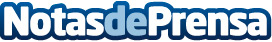 El 78% de los autónomos y pequeñas empresas españolas no saben cómo digitalizarse, según estudio de GoDaddySin embargo, un 56% admite que la digitalización es bastante importante para su negocioDatos de contacto:eVerythink PR91 551 98 91Nota de prensa publicada en: https://www.notasdeprensa.es/el-78-de-los-autonomos-y-pequenas-empresas Categorias: Nacional Franquicias Marketing Emprendedores E-Commerce Digital http://www.notasdeprensa.es